Adswood Primary School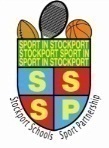 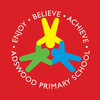 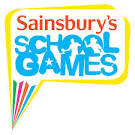 Evidencing the impact of the PE and Sport PremiumEvidencing the impact of the PE and Sport PremiumEvidencing the impact of the PE and Sport PremiumEvidencing the impact of the PE and Sport PremiumEvidencing the impact of the PE and Sport PremiumEvidencing the impact of the PE and Sport PremiumEvidencing the impact of the PE and Sport PremiumAmount of Grant Received  £18,622Amount of Grant Spent £18,622DateDateJULY 2023RAG rated progress: Red - needs addressingAmber - addressing but further improvement neededGreen – achieving  hg consistentlyRAG rated progress: Red - needs addressingAmber - addressing but further improvement neededGreen – achieving  hg consistentlyRAG rated progress: Red - needs addressingAmber - addressing but further improvement neededGreen – achieving  hg consistentlyRAG rated progress: Red - needs addressingAmber - addressing but further improvement neededGreen – achieving  hg consistentlyRAG rated progress: Red - needs addressingAmber - addressing but further improvement neededGreen – achieving  hg consistentlyRAG rated progress: Red - needs addressingAmber - addressing but further improvement neededGreen – achieving  hg consistentlyRAG rated progress: Red - needs addressingAmber - addressing but further improvement neededGreen – achieving  hg consistentlyAs a result of reviewing achievements to date in each of the 5 key indicators from DfE and considering priority areas for further development needs, the following 3 year action plan and impact report shows ongoing progress. As a result of reviewing achievements to date in each of the 5 key indicators from DfE and considering priority areas for further development needs, the following 3 year action plan and impact report shows ongoing progress. As a result of reviewing achievements to date in each of the 5 key indicators from DfE and considering priority areas for further development needs, the following 3 year action plan and impact report shows ongoing progress. As a result of reviewing achievements to date in each of the 5 key indicators from DfE and considering priority areas for further development needs, the following 3 year action plan and impact report shows ongoing progress. As a result of reviewing achievements to date in each of the 5 key indicators from DfE and considering priority areas for further development needs, the following 3 year action plan and impact report shows ongoing progress. As a result of reviewing achievements to date in each of the 5 key indicators from DfE and considering priority areas for further development needs, the following 3 year action plan and impact report shows ongoing progress. As a result of reviewing achievements to date in each of the 5 key indicators from DfE and considering priority areas for further development needs, the following 3 year action plan and impact report shows ongoing progress. Meeting national curriculum requirements for swimming and water safetyMeeting national curriculum requirements for swimming and water safetyMeeting national curriculum requirements for swimming and water safetyMeeting national curriculum requirements for swimming and water safetyMeeting national curriculum requirements for swimming and water safetyMeeting national curriculum requirements for swimming and water safetyMeeting national curriculum requirements for swimming and water safetyWhat percentage of your Year 6 pupils could swim competently, confidently and proficiently over a distance of at least 25 metres. What percentage of your Year 6 pupils could swim competently, confidently and proficiently over a distance of at least 25 metres. What percentage of your Year 6 pupils could swim competently, confidently and proficiently over a distance of at least 25 metres. What percentage of your Year 6 pupils could swim competently, confidently and proficiently over a distance of at least 25 metres. What percentage of your Year 6 pupils could swim competently, confidently and proficiently over a distance of at least 25 metres. 66%66%What percentage of your Year 6 pupils could use a range of strokes effectively [for example, front crawl, backstroke and breaststroke] when they left your primary school at the end of last academic year? What percentage of your Year 6 pupils could use a range of strokes effectively [for example, front crawl, backstroke and breaststroke] when they left your primary school at the end of last academic year? What percentage of your Year 6 pupils could use a range of strokes effectively [for example, front crawl, backstroke and breaststroke] when they left your primary school at the end of last academic year? What percentage of your Year 6 pupils could use a range of strokes effectively [for example, front crawl, backstroke and breaststroke] when they left your primary school at the end of last academic year? What percentage of your Year 6 pupils could use a range of strokes effectively [for example, front crawl, backstroke and breaststroke] when they left your primary school at the end of last academic year? 
51%
51%What percentage of your Year 6 pupils could perform safe self-rescue in different water-based situations when they left your primary school at the end of last academic year? What percentage of your Year 6 pupils could perform safe self-rescue in different water-based situations when they left your primary school at the end of last academic year? What percentage of your Year 6 pupils could perform safe self-rescue in different water-based situations when they left your primary school at the end of last academic year? What percentage of your Year 6 pupils could perform safe self-rescue in different water-based situations when they left your primary school at the end of last academic year? What percentage of your Year 6 pupils could perform safe self-rescue in different water-based situations when they left your primary school at the end of last academic year? 
53%
53%Schools can choose to use the Primary PE and Sport Premium to provide additional provision for swimming but this must be for activity over and above the national curriculum requirements. Have you used it in this way? Schools can choose to use the Primary PE and Sport Premium to provide additional provision for swimming but this must be for activity over and above the national curriculum requirements. Have you used it in this way? Schools can choose to use the Primary PE and Sport Premium to provide additional provision for swimming but this must be for activity over and above the national curriculum requirements. Have you used it in this way? Schools can choose to use the Primary PE and Sport Premium to provide additional provision for swimming but this must be for activity over and above the national curriculum requirements. Have you used it in this way? Schools can choose to use the Primary PE and Sport Premium to provide additional provision for swimming but this must be for activity over and above the national curriculum requirements. Have you used it in this way? 
No
NoKey indicator 1: The engagement of all pupils in regular physical activity– Chief Medical Officer guidelines recommend that primary school children undertake at least 30 minutes of physical activity a day in schoolKey indicator 1: The engagement of all pupils in regular physical activity– Chief Medical Officer guidelines recommend that primary school children undertake at least 30 minutes of physical activity a day in schoolKey indicator 1: The engagement of all pupils in regular physical activity– Chief Medical Officer guidelines recommend that primary school children undertake at least 30 minutes of physical activity a day in schoolKey indicator 1: The engagement of all pupils in regular physical activity– Chief Medical Officer guidelines recommend that primary school children undertake at least 30 minutes of physical activity a day in schoolKey indicator 1: The engagement of all pupils in regular physical activity– Chief Medical Officer guidelines recommend that primary school children undertake at least 30 minutes of physical activity a day in schoolKey indicator 1: The engagement of all pupils in regular physical activity– Chief Medical Officer guidelines recommend that primary school children undertake at least 30 minutes of physical activity a day in schoolKey indicator 1: The engagement of all pupils in regular physical activity– Chief Medical Officer guidelines recommend that primary school children undertake at least 30 minutes of physical activity a day in schoolKey indicator 1: The engagement of all pupils in regular physical activity– Chief Medical Officer guidelines recommend that primary school children undertake at least 30 minutes of physical activity a day in schoolKey indicator 1: The engagement of all pupils in regular physical activity– Chief Medical Officer guidelines recommend that primary school children undertake at least 30 minutes of physical activity a day in schoolKey indicator 1: The engagement of all pupils in regular physical activity– Chief Medical Officer guidelines recommend that primary school children undertake at least 30 minutes of physical activity a day in schoolKey indicator 1: The engagement of all pupils in regular physical activity– Chief Medical Officer guidelines recommend that primary school children undertake at least 30 minutes of physical activity a day in schoolSchool focus with clarity on intended impact on pupils:Actions to achieve:Funding allocated:Funding allocated:Evidence and impact:Evidence and impact:Evidence and impact:Sustainability and suggested next steps:Sustainability and suggested next steps:21/2222/23Re-Launch ‘Daily Dash’ scheme across KS1 & KS2Mr Smith to launch daily dash in autumn term. PE lead to support teachers with planning. Aim for classes to do at least 2 sessions of the Daily Dash per half term. Increased fitness levels across the school – fitness recording sheetsIncreased fitness levels across the school – fitness recording sheetsIncreased fitness levels across the school – fitness recording sheetsMaintain scheme into next academic yearMaintain scheme into next academic yearNursery and Reception: Physical Wake and Shake DailyContinue to use Jump Start JonnyContinue to use BBC super movers.Continue to use Go NoodleRaising children’s activity levels.Improve physical abilityImproving gross and fine motor skills. Raising children’s activity levels.Improve physical abilityImproving gross and fine motor skills. Raising children’s activity levels.Improve physical abilityImproving gross and fine motor skills. Roll out to KS1Roll out to KS1Maintain curriculum at 2 hours physical activity/weekReview current PE timetable ensuring all children have a 2 hour offer of curriculum PEChildren receiving 30 mins+ activity on at least 2 days/weekIncreased fitness levelsChildren receiving 30 mins+ activity on at least 2 days/weekIncreased fitness levelsChildren receiving 30 mins+ activity on at least 2 days/weekIncreased fitness levelsEnsure 2 hour offer stays in placeEnsure 2 hour offer stays in placeExtend Extra-Curricular OfferReview current extra-curricular timetablesEmploy coaches to extend the offerEncourage TA’s to become involved in clubs by supporting the coaches TA’s and teachers and external coaches to lead clubs.Cricket All-stars(£150)(£150)Clubs ensure there is an opportunity for children to reach the school target of 30 mins+ extra Physical activity/dayClubs ensure there is an opportunity for children to reach the school target of 30 mins+ extra Physical activity/dayClubs ensure there is an opportunity for children to reach the school target of 30 mins+ extra Physical activity/dayUse excel spreadsheet to collate data on attendance of children participating in extra-curricular clubs.Use excel spreadsheet to collate data on attendance of children participating in extra-curricular clubs.Key indicator 2: Raising the profile of PE & Whole School ImprovementThe profile of PE and sport being raised across the school as a tool for whole school improvementKey indicator 2: Raising the profile of PE & Whole School ImprovementThe profile of PE and sport being raised across the school as a tool for whole school improvementKey indicator 2: Raising the profile of PE & Whole School ImprovementThe profile of PE and sport being raised across the school as a tool for whole school improvementKey indicator 2: Raising the profile of PE & Whole School ImprovementThe profile of PE and sport being raised across the school as a tool for whole school improvementKey indicator 2: Raising the profile of PE & Whole School ImprovementThe profile of PE and sport being raised across the school as a tool for whole school improvementKey indicator 2: Raising the profile of PE & Whole School ImprovementThe profile of PE and sport being raised across the school as a tool for whole school improvementKey indicator 2: Raising the profile of PE & Whole School ImprovementThe profile of PE and sport being raised across the school as a tool for whole school improvementKey indicator 2: Raising the profile of PE & Whole School ImprovementThe profile of PE and sport being raised across the school as a tool for whole school improvementKey indicator 2: Raising the profile of PE & Whole School ImprovementThe profile of PE and sport being raised across the school as a tool for whole school improvementKey indicator 2: Raising the profile of PE & Whole School ImprovementThe profile of PE and sport being raised across the school as a tool for whole school improvementKey indicator 2: Raising the profile of PE & Whole School ImprovementThe profile of PE and sport being raised across the school as a tool for whole school improvementSchool focus with clarity on intended impact on pupils:Actions to achieve:Funding allocated:Funding allocated:Evidence and impact:Evidence and impact:Evidence and impact:Sustainability and suggested next steps:Sustainability and suggested next steps:21/2222/23Improving Behaviour & Attitudes to Learning Targeting children with SEND and Social and Emotional needs to attend extra-curricular clubsUse Daily Dash supported by Mr Smith.Use BBC Super movers/Jump start Jonny/ at appropriate times to engage children in their learning.Use of sports coaching at lunch times to support behavior.Use of pastoral lead to support at lunch times. Class teams to deliver EBA awards linked to sport/health/fitnessImplement Foundation 5 to support non engagers£320(B)£6,871(RC)£320(B)£6,871(RC)More positive attitudes to learning – class teacher reportFewer instances of poor behaviour in targeted groups - teacher observationsWhole school targets met more effectivelyMore positive attitudes to learning – class teacher reportFewer instances of poor behaviour in targeted groups - teacher observationsWhole school targets met more effectivelyMore positive attitudes to learning – class teacher reportFewer instances of poor behaviour in targeted groups - teacher observationsWhole school targets met more effectivelyEnter more pupil premium events on SSP calendarEncourage children and families to attend clubs outside of school to further their skills and enjoyment of the sport/activity.Enter more pupil premium events on SSP calendarEncourage children and families to attend clubs outside of school to further their skills and enjoyment of the sport/activity.Heightening awareness of Health & Well Being/SMSCDaily Dash – baseline fitness testing at the end of the school year followed by termly fitness retests encouraging children to be aware of changes in their fitness levels.Class teachers to use this as a platform to encourage children to promote attendance at school/out of school clubs.Class teams to deliver EBA awards linked to sport/health/fitnessChildren to become more aware and responsible for the importance of being physically activeHigher % take up of extra-curricular offerIncrease in parental engagement.Children to become more aware and responsible for the importance of being physically activeHigher % take up of extra-curricular offerIncrease in parental engagement.Children to become more aware and responsible for the importance of being physically activeHigher % take up of extra-curricular offerIncrease in parental engagement.e.g. school values  ethos are complemented by sporting valuese.g. children understand the contribution of PA, SS & sport to their overall developmente.g. school values  ethos are complemented by sporting valuese.g. children understand the contribution of PA, SS & sport to their overall developmentRaise the profile of PESS across the school‘Spirit of the games values’ certificates presented in school achievement assemblies and in class following PE lessons.Stars of the session in PE lessonsWhole school approach to rewarding physically active & sports achievements e.g. assemblies.Celebrating success through newsletters, website & seesawSports Personality of the Week award in KS1 and KS2.Class teams to deliver EBA awards linked to sport/health/fitnessImplement Foundation 5 to support non engagersChildren understand the contribution of PA, SS & sport to their overall developmentChildren understand the contribution of PA, SS & sport to their overall developmentChildren understand the contribution of PA, SS & sport to their overall developmentImplement Foundation 5 across UKS2/create opportunities to support children who experience difficulties accessing Physical Education.Highlight children with low physical activity levels who are underperforming in PE and children who lack confidence during physical activities.Mr Smith to deliver fun fitness activities aimed at raising physical activity. Implement Foundation 5 to support non engagersImproved fitness and confidence levels of children attending club. Improved fitness and confidence levels of children attending club. Improved fitness and confidence levels of children attending club. Sports lead to support other teachers and teaching assistants in continuing this club throughout the school.Sports leaders lead activities at lunch time. Sports lead to support other teachers and teaching assistants in continuing this club throughout the school.Sports leaders lead activities at lunch time. Active FamiliesPE lead with support of 2 parent champions will lead 6week after school clubs with whole families to encourage living a healthy lifestyle.Improve health and wellbeing and an understanding of a healthy lifestyle in the community.Improve health and wellbeing and an understanding of a healthy lifestyle in the community.Improve health and wellbeing and an understanding of a healthy lifestyle in the community.Continue to develop and run throughout the year by targeting families who will benefit and enjoy the scheme.Continue to develop and run throughout the year by targeting families who will benefit and enjoy the scheme.Key indicator 3: High Quality TeachingIncreased confidence, knowledge and skills of all staff in teaching PE and sportKey indicator 3: High Quality TeachingIncreased confidence, knowledge and skills of all staff in teaching PE and sportKey indicator 3: High Quality TeachingIncreased confidence, knowledge and skills of all staff in teaching PE and sportKey indicator 3: High Quality TeachingIncreased confidence, knowledge and skills of all staff in teaching PE and sportKey indicator 3: High Quality TeachingIncreased confidence, knowledge and skills of all staff in teaching PE and sportKey indicator 3: High Quality TeachingIncreased confidence, knowledge and skills of all staff in teaching PE and sportKey indicator 3: High Quality TeachingIncreased confidence, knowledge and skills of all staff in teaching PE and sportKey indicator 3: High Quality TeachingIncreased confidence, knowledge and skills of all staff in teaching PE and sportKey indicator 3: High Quality TeachingIncreased confidence, knowledge and skills of all staff in teaching PE and sportKey indicator 3: High Quality TeachingIncreased confidence, knowledge and skills of all staff in teaching PE and sportKey indicator 3: High Quality TeachingIncreased confidence, knowledge and skills of all staff in teaching PE and sportSchool focus with clarity on intendedimpact on pupils:Actions to achieve:Fundingallocated:Fundingallocated:Fundingallocated:Evidence and impact:Evidence and impact:Sustainability and suggestednext steps:Sustainability and suggestednext steps:21/2222/23Raise the quality of teaching and learning across the schoolBuy in to SSP programme.PE lead to prepare staff and student questionnaires to assess their confidence levels and strengths and weaknesses in delivering PE.PE lead to support teachers in the delivery of activities where they lack in confidence. External coaches to work closely with teachers and improve their confidence at delivering sessions.£1100£1100£1100PE lead to carry lesson observations across an activity to assess teacher’s delivery of lessons.More high quality teaching leading to greater progress in PE – assessment levelsPE lead to carry lesson observations across an activity to assess teacher’s delivery of lessons.More high quality teaching leading to greater progress in PE – assessment levelsGood practice to be shared as part of joint planning process.Good practice to be shared as part of joint planning process.Broaden knowledge & skills of teachers to be able to deliver a broader range of activities. Focus on invasion gamesBen and AdamPE coordinator to create a programme for coach to work with each class over the yearCoach to work closely with class teacher in assessing which children Seek support from Stockport County Community Trust£5130£1748£5130£1748£5130£1748More high quality teaching leading to greater progress in PE – assessment levels Children more motivated in PE by delivery of wider range of activitiesMore high quality teaching leading to greater progress in PE – assessment levels Children more motivated in PE by delivery of wider range of activitiesReview success & buy in next year if results positiveImpact on pupil outcomesReview success & buy in next year if results positiveImpact on pupil outcomesHigh Quality of PE equipment to support high quality deliveryStock check of current equipmentSee SSP list of essential PE equipment & order accordingly(£2205)Equipment(£698.64)Kits(£2205)Equipment(£698.64)Kits(£2205)Equipment(£698.64)KitsHigher quality learningHigher quality learningEnsure an annual stock take to maintain the high quality of equipmentEnsure an annual stock take to maintain the high quality of equipmentSupport Teachers and TA’s & other adults to access relevant CPD to enhance the school PESS workforceSignpost Teachers and TA’s/CPD with sports lead.Ask teachers what they specifically need support with and provide relevant CPD.Targeting groups that need extra support to work with TA, aiding quicker progress for groups that might otherwise struggleTargeting groups that need extra support to work with TA, aiding quicker progress for groups that might otherwise struggleEncourage TA to deliver small parts of the lessonEncourage TA to deliver small parts of the lessonUse Insight as teacher assessmentTeachers to twice a year on InsightImproved teacher planning by knowledge of children’s current levelsImproved teacher planning by knowledge of children’s current levelsShare assessment data with childrenIntroduce an opportunity for children to self-assessShare assessment data with childrenIntroduce an opportunity for children to self-assessPE coordinator allocated time for attending SSP meetings. Organising cover to allow time for sports leader to attend meeting.Discuss and reflect on impact form.Ensuring targets from impact form are being achieved/met.Quality planning for next steps and improvements to be made.Ensuring targets from impact form are being achieved/met.Quality planning for next steps and improvements to be made.Organised meeting for start and end of school year to maintain high quality planning and reflectionOrganised meeting for start and end of school year to maintain high quality planning and reflectionKey indicator 4: Broader Range of ActivitiesBroader experience of a range of sports and activities offered to all pupilsKey indicator 4: Broader Range of ActivitiesBroader experience of a range of sports and activities offered to all pupilsKey indicator 4: Broader Range of ActivitiesBroader experience of a range of sports and activities offered to all pupilsKey indicator 4: Broader Range of ActivitiesBroader experience of a range of sports and activities offered to all pupilsKey indicator 4: Broader Range of ActivitiesBroader experience of a range of sports and activities offered to all pupilsKey indicator 4: Broader Range of ActivitiesBroader experience of a range of sports and activities offered to all pupilsKey indicator 4: Broader Range of ActivitiesBroader experience of a range of sports and activities offered to all pupilsKey indicator 4: Broader Range of ActivitiesBroader experience of a range of sports and activities offered to all pupilsKey indicator 4: Broader Range of ActivitiesBroader experience of a range of sports and activities offered to all pupilsKey indicator 4: Broader Range of ActivitiesBroader experience of a range of sports and activities offered to all pupilsKey indicator 4: Broader Range of ActivitiesBroader experience of a range of sports and activities offered to all pupilsSchool focus with clarity on intendedimpact on pupils:Actions to achieve:Actions to achieve:Fundingallocated:Fundingallocated:Fundingallocated:Evidence and impact:Evidence and impact:Sustainability and suggestednext steps:21/2222/23Broaden Curriculum OfferReview current curriculum map. Ensure there is an even balance between in and outdoor activities as well as a broad range overallIntroduce at least one new activity each year e.g. ultimate Frisbee, leadership, OAA or dodgeball.Review current curriculum map. Ensure there is an even balance between in and outdoor activities as well as a broad range overallIntroduce at least one new activity each year e.g. ultimate Frisbee, leadership, OAA or dodgeball.Greater commitment to participation in PE lessons, see PE Passport attendance & kit figuresImproved attitude to learningGreater commitment to participation in PE lessons, see PE Passport attendance & kit figuresImproved attitude to learningIntroduce 1 new activity each year with support of external coaches and sports lead.Broaden extra-curricular offer Review current extra-curricular activity balance (see table of activities in PE Passport)Develop offer to ensure each year group & gender are catered for e.g. clubs, festivals, health & activity weeks, school challenge, family challenge, Be Inspired Challenges, School GamesEmploy coaches known to the school to help deliver this programme to ensure consistency & positive relationshipsIncrease in A.S.C provisionReview current extra-curricular activity balance (see table of activities in PE Passport)Develop offer to ensure each year group & gender are catered for e.g. clubs, festivals, health & activity weeks, school challenge, family challenge, Be Inspired Challenges, School GamesEmploy coaches known to the school to help deliver this programme to ensure consistency & positive relationshipsIncrease in A.S.C provision(£400)(£400)(£400)Wider range of children taking up offer of extra-curricular activities – PE PassportHigher attendance rates for clubs/eventsWider range of children taking up offer of extra-curricular activities – PE PassportHigher attendance rates for clubs/eventsGet more staff on board to support wider programmeImprove offer for SEND pupilsIdentify SEND children who would benefit from SSP SEND programme of eventsDevelop offer to be inclusive e.g. SSP SEND ProgrammeOffer TA support for SEND children wishing to attend clubs/festivalsMotor Skills United intervention and extra-curricular opportunities.Implement Foundation 5 to support non engagersIdentify SEND children who would benefit from SSP SEND programme of eventsDevelop offer to be inclusive e.g. SSP SEND ProgrammeOffer TA support for SEND children wishing to attend clubs/festivalsMotor Skills United intervention and extra-curricular opportunities.Implement Foundation 5 to support non engagersIncrease in number of SEND events attendedIncrease in number of SEND children attending clubs/festivalsIncrease in number of SEND events attendedIncrease in number of SEND children attending clubs/festivalsIncreased variety of after school clubs and opportunities.Meet with SG, SEND Lead.Target inactive childrenAsk staff at the end of the year which children to target in autumn term.Teachers to highlight children and seek support from sports lead/inclusion team in assessing PE.Attend SSP girls/Boys Active Days, send Develop intervention programmes to follow on from these days e.g. Girls/Boys Active ClubsDaily DashClass teams to deliver EBA awards linked to sport/health/fitnessImplement Foundation 5 to support non engagersRe-structure of Sports day – ensuring ability groups compete against one another to increase engagementAsk staff at the end of the year which children to target in autumn term.Teachers to highlight children and seek support from sports lead/inclusion team in assessing PE.Attend SSP girls/Boys Active Days, send Develop intervention programmes to follow on from these days e.g. Girls/Boys Active ClubsDaily DashClass teams to deliver EBA awards linked to sport/health/fitnessImplement Foundation 5 to support non engagersRe-structure of Sports day – ensuring ability groups compete against one another to increase engagementIncrease in attendance at extra-curricular clubs by targeted ‘inactive’ childrenIncrease in attendance at extra-curricular clubs by targeted ‘inactive’ childrenRoll out Daily Dash throughout schoolKey indicator 5: Competitive SportIncreased participation in competitive sportKey indicator 5: Competitive SportIncreased participation in competitive sportKey indicator 5: Competitive SportIncreased participation in competitive sportKey indicator 5: Competitive SportIncreased participation in competitive sportKey indicator 5: Competitive SportIncreased participation in competitive sportKey indicator 5: Competitive SportIncreased participation in competitive sportKey indicator 5: Competitive SportIncreased participation in competitive sportKey indicator 5: Competitive SportIncreased participation in competitive sportKey indicator 5: Competitive SportIncreased participation in competitive sportKey indicator 5: Competitive SportIncreased participation in competitive sportKey indicator 5: Competitive SportIncreased participation in competitive sportSchool focus with clarity on intended impact on pupils:Actions to achieve:Actions to achieve:Fundingallocated:Fundingallocated:Fundingallocated:Evidence and impact:Evidence and impact:Sustainability and suggestednext steps:21/2222/23Plan School Games Participation ensuring a wider cross section of children to represent schoolUse SSP Competition  Events Calendar to plan competition entries for yearUse new SSP booking system to enter eventsIntroduce Adswood Tree House ChampionshipsPlace table of events in staff room  encouraging members of staff/TA’s to sign up & volunteer to support eventsReview children who have represented school in the past & ensure a wider range of children get involved by choosing events to attract children who have not taken part beforeUse SSP Competition  Events Calendar to plan competition entries for yearUse new SSP booking system to enter eventsIntroduce Adswood Tree House ChampionshipsPlace table of events in staff room  encouraging members of staff/TA’s to sign up & volunteer to support eventsReview children who have represented school in the past & ensure a wider range of children get involved by choosing events to attract children who have not taken part beforeHigher % of children taking part in competitionMore staff members contributing to competitions programmeIncrease in first time competitors.Higher % of children taking part in competitionMore staff members contributing to competitions programmeIncrease in first time competitors.Maintain higher levels of staffing, encouraging more staff to take responsibility for whole events so freeing up other staff to take on new events next yearChildren access sports day competitive activities.EYFS/KS1/KS2 planned, orgnaised and delivered by sports lead.Separate leagues organized to encourage participation EYFS/KS1/KS2 planned, orgnaised and delivered by sports lead.Separate leagues organized to encourage participation PE lead to carry out events independently. Book transport in advance to ensure no barriers to children attending competitionsReview SSP competitions calendar and book all transport at the beginning of the year for events we wish to attendReview SSP competitions calendar and book all transport at the beginning of the year for events we wish to attendHigher % of children attending SSP competitions – Higher % of children attending SSP competitions – Explore possibilities of using parent/staff car for transportIncrease competitive opportunities for SEND childrenEnsure SEND children are identified and supported to attend appropriate competitionEnsure SEND children are identified and supported to attend appropriate competitionHigher % of  SEND children attending SSP competitionsHigher % of  SEND children attending SSP competitionsObtain pupil voice from SEN children to find out what interests they have and try to organize competitions between schools.Increase Level 1 competitive provisionReview current Level 1 provision and participation ratesAdswood Tree House Championships to take place half termly in one of the sports taught in PE sessions. Plan a programme of Level 1 events to ensure ALL children in get the opportunity to access at least one competition across the yearSports lead to support class teachers in running level 1 competitions at the end of at least 1 unit of work training  teachers up to be able to do this in the future.Review current Level 1 provision and participation ratesAdswood Tree House Championships to take place half termly in one of the sports taught in PE sessions. Plan a programme of Level 1 events to ensure ALL children in get the opportunity to access at least one competition across the yearSports lead to support class teachers in running level 1 competitions at the end of at least 1 unit of work training  teachers up to be able to do this in the future.Increased % of children participating in Level 1 competitionsIncreased % of children participating in Level 1 competitionsTeachers to deliver Level 1 competitions at the end of each unit of workCreate stronger links to community clubs.Make children aware of accessing sports in their local area.Advertise local clubs in school and make families aware of opportunities. Make children aware of accessing sports in their local area.Advertise local clubs in school and make families aware of opportunities. Creating pathways from school competitions to community club participation.Creating pathways from school competitions to community club participation.Increase percentage of children accessing out of school clubs. Increase Level 2 Competitive SportCreate a ‘cluster mini league’ and organize fixtures in a variety of sports across a variety of ages. Create a ‘cluster mini league’ and organize fixtures in a variety of sports across a variety of ages. Increased % of children participating in Level 2 competitionsIncreased % of children participating in Level 2 competitionsRoll out the mini leagues across a wider variety of school and age groups.